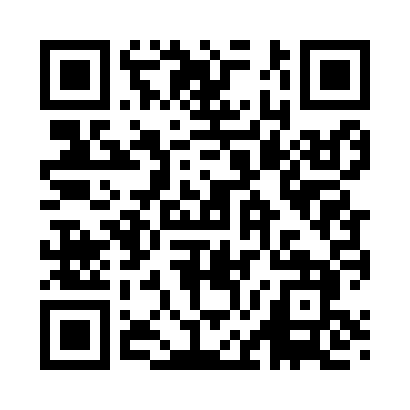 Prayer times for Staytide, Virginia, USAMon 1 Jul 2024 - Wed 31 Jul 2024High Latitude Method: Angle Based RulePrayer Calculation Method: Islamic Society of North AmericaAsar Calculation Method: ShafiPrayer times provided by https://www.salahtimes.comDateDayFajrSunriseDhuhrAsrMaghribIsha1Mon4:366:061:275:198:4710:172Tue4:366:061:275:198:4710:173Wed4:376:071:275:198:4710:164Thu4:386:071:275:208:4610:165Fri4:386:081:275:208:4610:166Sat4:396:091:275:208:4610:157Sun4:406:091:285:208:4610:158Mon4:416:101:285:208:4510:149Tue4:426:101:285:208:4510:1410Wed4:426:111:285:208:4510:1311Thu4:436:121:285:208:4410:1312Fri4:446:121:285:208:4410:1213Sat4:456:131:285:208:4310:1114Sun4:466:141:285:208:4310:1015Mon4:476:141:295:208:4210:1016Tue4:486:151:295:208:4210:0917Wed4:496:161:295:208:4110:0818Thu4:506:171:295:208:4110:0719Fri4:516:171:295:208:4010:0620Sat4:526:181:295:208:3910:0521Sun4:536:191:295:208:3910:0422Mon4:546:201:295:208:3810:0323Tue4:556:201:295:208:3710:0224Wed4:566:211:295:208:3710:0125Thu4:576:221:295:208:3610:0026Fri4:586:231:295:198:359:5927Sat5:006:231:295:198:349:5828Sun5:016:241:295:198:339:5729Mon5:026:251:295:198:329:5630Tue5:036:261:295:198:319:5431Wed5:046:271:295:188:309:53